2016.7.21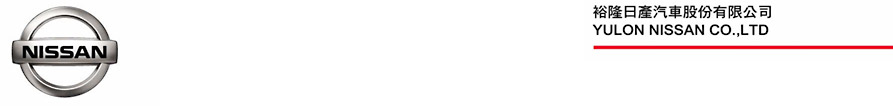 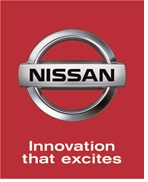 2016「跟著NISSAN 趣旅行」熱情活力開跑五大農場體驗農村風情 環境生態保護寓教於樂裕隆日產汽車本著NISSAN 創造人車新價值概念，2016年暑假期間嚴選全台五大農場，自7月16日起至8月20日止，舉辦共11梯次「跟著NISSAN 趣旅行」活動(註1)，讓車主親身體驗NISSAN創新產品與感心服務所營造的「安心、舒適、節能」品牌理念，本活動受到全台車主熱烈響應，目前各場次均已額滿，將有超過1,000位車主共襄盛舉，第一梯次活動已於7月16日在彰化東螺溪農場及台南鴨莊農場圓滿結束，齊聚超過百位車主及家人熱情參與，大小朋友同場歡樂、活力四射。NISSAN做為科技創新領先的汽車品牌，不斷堅持造車理念並建立品牌精神，同時重視每一位車主與乘客，以及人、車之間共同經歷的美好生活，「跟著NISSAN 趣旅行」活動以樂遊農場為主題，邀請車主與家人親近土地，體驗農村風情，共享一日快樂時光，並透過DIY、手作料理、生態導覽，讓民眾瞭解節能減碳及環境生態保護的重要性，寓教於樂，帶領大家體驗農村生活的真善美，感受日常忙碌之外的心靈滿足。　　裕隆日產表示，每一刻的美好，都因為有愛的人在身旁共同經歷、享受生活中的樂趣，希望透過「跟著NISSAN 趣旅行」活動，讓NISSAN車主與全家大小共同參與，並從中體會保護自然環境的重要性，感謝廣大車主們的熱情參與，更期盼透過本次活動拋磚引玉，鼓勵大家一同為環境的永續保育盡一份心力。註1：# # #活動地點活動時間宜蘭 廣興農場8/13(六)桃園 好時節農莊7/23(六)、8/20(六)彰化 東螺溪農場7/16(六)、7/23(六)、8/13(六) 台南 鴨莊休閒農場7/16(六)、8/6(六)、8/20(六)屏東 大茉莉農莊 7/30(六)、8/6(六)